CITY OF CASPER-NATRONA COUNTY HEALTH DEPARTMENT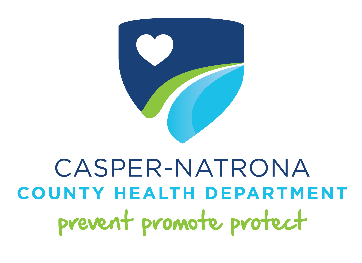 BOARD OF HEALTH MEETINGThursday, SEPTEMBER 15, 2022Virtual by Zoom or in person in the ELKHORN Conference RoomZOOM LINK: https://us02web.zoom.us/j/83576428670Phone: 1 253 215 8782 Passcode: 835 764 286705:30 PMPresent or by Zoom: Anna Kinder, Tia Hansuld, Dr. Nelson, Mike Cometto, Dr. Jimada, Dr Wold, Dr. Dowell, Emma Burton-Hopkins, Tonya Nolan, Ruth Heald, Tammy Smith, Janet Utech, Kendall Coursen, Mary Ann Lembke, Commissioner Nicolaysen.  and Sabrina Kempner. AGENDA/MINUTES5:30 PM meeting was called to order by Dr. Nelson.Previous Meeting Minutes/NotesApproving August Meeting Minutes Action: motioned to approve August Minutes Ms. Hansuld, seconded by Dr. Jimada Motion passed.
BUDGET/FINANCIALa. FINANCIALS-Action: motioned to approve June Financials, Ms. Hansuld, seconded by Dr. Jimada. Motion Passed.Action: motioned to approve July Financials, Dr. Jimada, seconded by Ms. Hansuld. Motion Passed.Action: motioned to approve August financials, Mike Cometto, seconded by Dr. Jimada.Tabling the proposed budget until October 2022 meeting.  III.       Board                a.  Next Meeting Date October 20,2022*Proposed Meeting Date October 20, 2022*Action: Motioned to approve Meeting date of October 20, 2022 Mike Cometto, seconded Ms. Hansuld motion passed.HEALTH OFFICER – Dr. Dowell            Health Officer Report           Dr. Dowell stated that two Monkey Pox cases have been reported in Wyoming, both lived out of state.  Some clinics have the monkey pox vaccine.  Cases worldwide are down, not a massive breakout.  Dr. Dowell reported that the hospital doesn’t have a lot of COVID, nationally cases are down. New boosters are out for the public.  General discussion followed.DIVISION REPORTS – Ms. KinderMs. Kinder reported the department has been working on a vaccine plan for boosters and flu.  The first originally scheduled clinic will be October 7, 2022.  A drive thru on September 24, 2022 with the updated for boosters and flu.  Ms. Kinder reported we will be using pre-planned schedule, with some late nights and Saturday clinics. October 10,2022 will be the clinic in Mills.  General discussion followed.                  a. ADMINISTRATION                                    i.     COVID-19 UPDATE Update-Testing/VaccinationMs. Kinder reported that we continue to give vaccinations, which includes the updated COVID booster and Monkey Pox vaccine. Ms. Kinder reported that we have Monkey Pox Vaccine vaccines, roll out has been good. Ms. Kinder reported the state will need to use 80% of current vaccine before ordering more.General Administration -Strategic Planning for Board – MappMs. Kinder reported that MAPP training is scheduled with 30 people attending the MAPP training.  These people will be staff, board members and community partners.Building updateMs. Kinder stated that we are waiting for ARPA Funding meeting at the state level and a location is being determined.       3.    Job AnnouncementsMs. Kinder reported having difficult time filling positions. Ms. Kinder reported that many offices across the state are having difficult time filling positions.  COMMUNICABLE DISEASE – Ms. Burton-Hopkinsi.	Ms. Burton-Hopkins reported that Expedition going well, with lots of education. Ms. Burton-Hopkins attended the CAPPA conference in New York City. WyAETC- Ms. Burton-Hopkins reported that Dr. Applebaum will be coming next week for provider training.  1. Action: Motion to approve the WyAETC contract was made by Mr. Cometto. Seconded Dr. Jimada, motion passed. HIV Case Management- Ms. Burton-Hopkins reported still trying to hire a HIV Case Manager.   Currently have 43 patients enrolled in the program with 1 new patient working thru the paperwork. COMMUNITY PREVENTION – Ms. Kinderi.        Community Prevention- Prevention Ms. Kinder reported that Ms. Bloom has been busy working the program.  Ms. Kinder reported that the Board of Health has two contracts for approval for prevention. 1.  Action: Motion to approve Casper Pride Contract by Mr. Cometto. Motion seconded by Ms. Hansuld, motion passed.2.  Action: Motion to approve Boys and Girls Contract by Mr. Cometto. Motion seconded by Ms. Hansuld, motion passed.                    ii.       WCRS- Ms. Kinder reported that program is moving forward with deliverables.                WYCC- Ms. Kinder reported that the WYCC position has been filled and will be starting Monday September 19, 2022.ENVIRONMENTAL HEALTH – Ms. Heald Ms. Heald reported that they had a hotel closure for about 24 hours. Ms. Heald stated that the issues were resolved pretty fast.  Ms. Heald reported the second rounds of tests of legionella was negative.  The state is requiring one more round of tests, set to happen in October.  Ms. Heald reported that the staff is working with about one lead case every month.1. Lead contract is expended in the next week. NURSING PROGRAMSi. DISEASE PREVENTION CLINIC Ms. Coursen reported that she is still trying to hire a Clinic Nurse and COVID Nurse, hoping to get some applications for those positions.  Ms. Coursen reported that Ms. Budig is working amazing, working well the clients. Ms. Budig is working with clients on PReP and hoping to expand this service. Ms. Coursen reported that the clinic continues to give COVID boosters and school vaccines picking up.      ii. ADULT HEALTH PROGRAM-Ms. LembkeMs. Lembke reported they are doing well. For the month of August, we completed 99 LT101’s. No concerns.                                   iii. MATERNAL CHILD HEALTH PROGRAM – Ms. NolanMs. Nolan reported that they will start mental health training this coming week. Roll and read is starting and letting people in community know about the services.   PUBLIC HEALTH PREPAREDNESS- Ms. SmithMs. Smith reported that the staff created a table in the lobby for Preparedness month with lots of information for the public to take and read. Preparedness completed a Household Emergency Preparedness guide for the people in our community.  The guide has been well received. Went into general discussion.City/County Liaison Commissioner Nicolaysen is happy to be here in person.  The emergency guide might be a good idea to do a mass mailing for the people in the county.                      Ms. Kempner reported that they are working on getting sign fixed on building in Mills. Board Member Reportsno updates.                             
                 i. AdjournAction:   motioned to adjourn the meeting and go into executive session at 6:09pm. Ms Hansuld seconded the motion, motion passed.  Executive Session